P  R I J A V N I C A Likovno literarni natječaj „DOBRO DOŠLI U OPATIJU“ Ime i prezime djeteta Datum rođenja  Naziv dječjeg vrtića, škole ili institucije koju dijete pohađa Kontakt telefon/mobitel  Označi kategoriju rada:  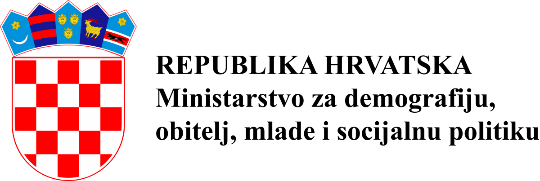 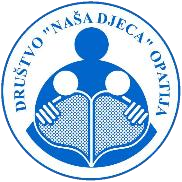 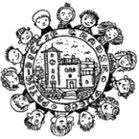 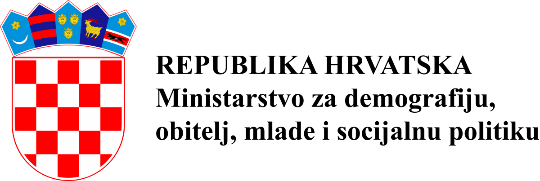 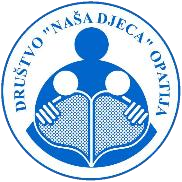 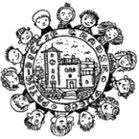 likovni radovi djece predškolskog uzrasta literarni radovi djece predškolskog uzrasta likovni radovi učenika od I. do IV. razreda osnovne škole literarni radovi učenika od I. do IV. razreda osnovne škole likovni radovi učenika od V. do VIII. razreda osnovne škole literarni radovi učenika od V. do VIII. razreda osnovne škole likovni radovi učenika s posebnim obrazovnim potrebama 